１１月の병아리（ぴょんあり）のお知らせ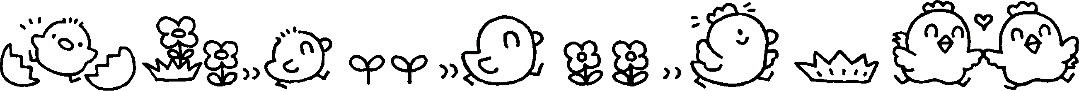 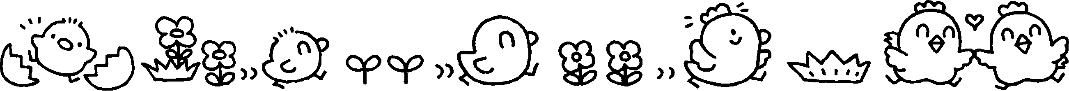 안녕하세요?１１月の병아리（ぴょんあり）の予定です。ぜひ、遊びに来てくださいね。☆日　時：　１１月14日（水）　10：00～1３：00（昼食後、園庭解放）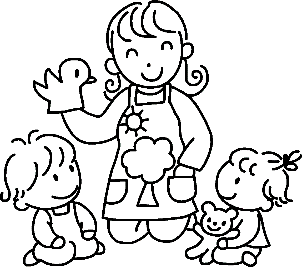 ☆場　所：　遊戯室☆内　容：　うた、リズム運動、お話読み聞かせ　など☆服　装：　動きやすい服装でお越し下さい。☆給　食：　鶏肉の照り焼き・パンプキンサラダ・ほうれん草のナムル　　　　　　味噌汁☆プログラム終了後、希望される方には、子育て相談も行っています。お気軽に声をおかけ下さい。１１월 병아리 소식안녕하세요? １１월 병아리 예정입니다. 꼭 놀러 와 주세요. ☆   일  시 ：　１１월14일(수)　10：00～13：00（점심 식사 후, 원정 개반） ☆   장  소 ： 　유희실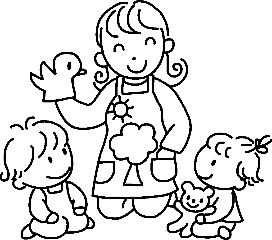 ☆   내  용 ： 　노래, 리듬 운동, 이야기 읽어 주기☆   복  장 ： 　활동하기 쉬운 복장으로 와 주십시오. ☆   급  식 ：　鶏肉の照り焼き・パンプキンサラダ・ほうれん草のナムル　　　　　　　　味噌汁☆ 프로그램 종료 후 육아 상담을 실시하겠습니다. 상담을 희망하시는 분은 부담 없이 상담해 주십시오. お問い合わせ・お申し込みは、こちらまで。白頭学院　 建　国　幼　稚　園大阪市住吉区遠里小野２－３－１３　TEL:０６－６６９１－１２３１http://www.keonguk.ac.jp/ 　E-mail:kenkoku-youtien@keonguk.ac.jp문의·신청은 이쪽으로 해 주십시오. 白頭学院　 建　国　幼　稚　園大阪市住吉区遠里小野２－３－１３　TEL:０６－６６９１－１２３１http://www.keonguk.ac.jp/　E-mail:kenkoku-youtien@keonguk.ac.jp